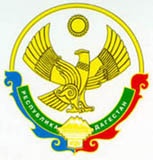 министерство ОБРАЗОВАНИЯ и НАУКИ РЕСПУБЛИКИ ДАГЕСТАНГосударственное казённое общеобразовательное учреждение  Республики Дагестан  «Кальялская средняя общеобразовательная школа Рутульского района»368708  Республика Дагестан, Рутульский район с. Кальял   htt://kalya.dagestanschool.ru    т.89285382809   farhadalievk@mail.ruИНН 0505008121                   ОГРН  1050547000624Исх. № ________  от ___ ____________ 202__г.      ПРИКАЗот 28 августа  2020 года                    № 31по ГКОУ РД «Кальялская СОШ Рутульского района».О закреплении за каждым классом ГКОУ РД «Кальялская СОШ Рутульского района» отдельного учебного кабинета, в котором дети обучаются по всем предметам В соответствии с санитарно-эпидемиологическими  правилами СП 3.1/2.4.3598-20 «Санитарно-эпидемиологические требования к устройству, содержанию и организации работы образовательных организаций и других объектов социальной инфраструктуры для детей и молодёжи в условиях распространения новой распространения короновирусной инфекции (COVID -19)», в целях предотвращения распространения новой короновирусной инфекции.ПРИКАЗЫВАЮ:Закрепить за каждым классом ГКОУ РД «Кальялская СОШ Рутульского района» (1 смены) учебный кабинет, в котором дети обучаются по всем предметам, за исключением занятий, требующих специального оборудования:Корпус начальных классов:1 класс - кабинет № 1                2 класс - кабинет № 2     3 класс - кабинет № 3               4 класс - кабинет № 4 Главный корпус:    5 класс – кабинет № 5              6  класс – кабинет № 37 класс – кабинет № 1              8 класс – кабинет №  29 класс – кабинет № 9             10 класс – кабинет № 4 Учителям-предметникам проводить следующие учебные занятия в специализированных кабинетах:физическая культура – спортивная площадка, за исключением холодных и дождливых дней.	3. Контроль за исполнением настоящего приказа оставляю за собой.И.о. директора ______________ Алиев Ф.Ш.                                   С приказом ознакомлены 